SLOVENŠČINA, TOREK, 14. APRIL 2020PRIPRAVI SI DELOVNI ZVEZEK ZA SLOVENŠČINO (ORANŽNEGA) IN  GA ODPRI NA STRANI 35.OGLEJ SI SLIČICE IN POVEJ, KAJ VIDIŠ.S KAKŠNIM NAČINOM ŽIVLJENJA SO SLIČICE POVEZANE?  Z ZDRAVIM / Z NEZDRAVIMDOBRO PREBERI NAVODILA IN JASNO  POVEJ,  KATERA SLIČICA NE SODI ZRAVEN IN ZAKAJ.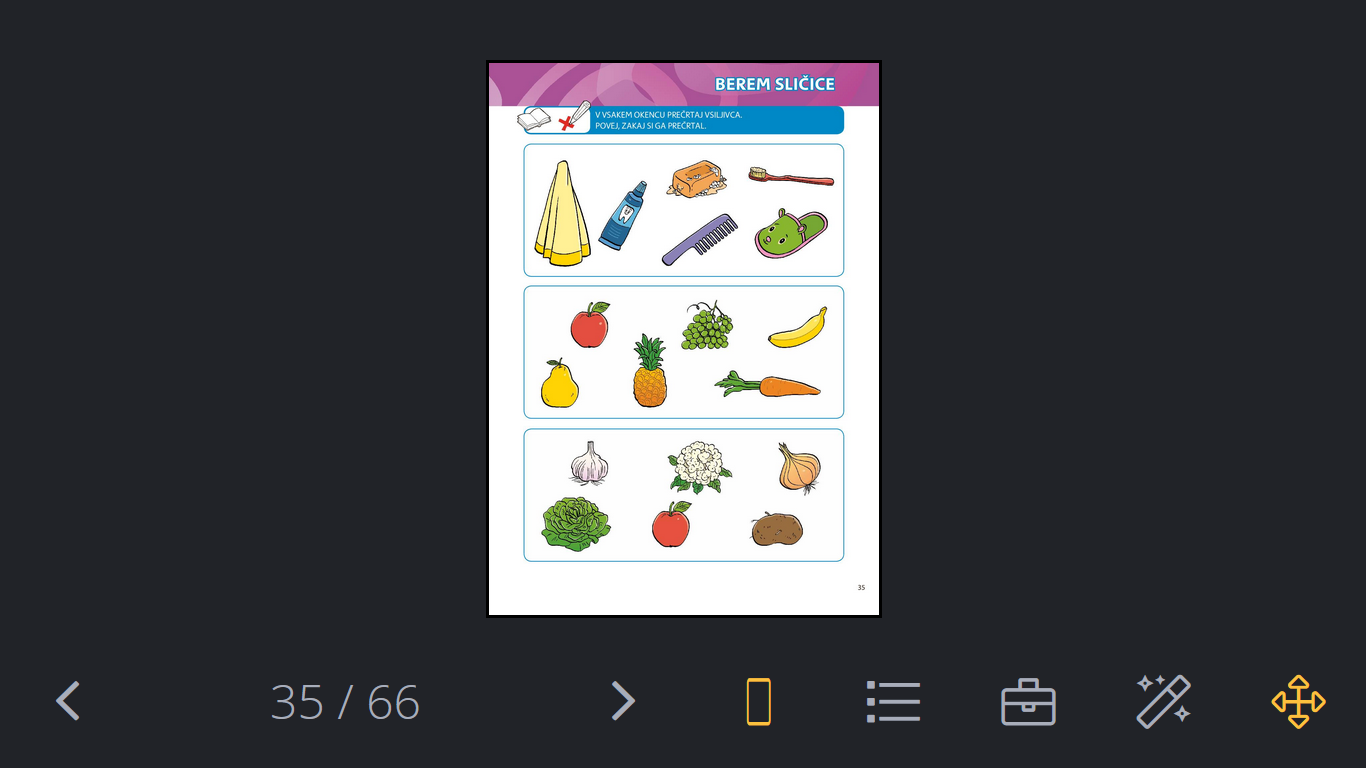 NAREDI ŠE TO SLUŠNO VAJO:IGRA: VERIGA BESED PRIMER: IGRA POTEKA TAKO, DA POVEŠ BESEDO, DRUGI NADALJUJE VERIGO TAKO, DA SE NJEGOVA BESEDA ZAČNE S KONČNIM GLASOM PREDHODNE BESEDE. REČEŠ BESEDO PETER, KER JE KONČNI GLAS V BESEDI R, MORAM NASLEDNJO BESEDO ZAČETI Z GLASOM R – ROMAN; ROMAN SE KONČA NA GLAS N, ZATO SE NASLEDNJA BESEDA ZAČNE Z GLASOM N – NITKA  …PETER – ROMAN – NITKA – AVTO …